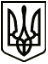 УкраїнаМЕНСЬКА МІСЬКА РАДАЧернігівська область(четверта сесія восьмого скликання) ПРОЄКТ РІШЕННЯ___________ 2021 року	№ ___Про внесення змін до рішення 2 сесії Менської міської ради 8 скликання від 23 грудня 2020 року № 134Заслухавши начальника відділу земельних відносин, агропромислового комплексу та екології щодо необхідності внесення змін до рішення 2 сесії Менської міської ради 8 скликання від 23 грудня 2020 року за № 134 «Про затвердження проектів землеустрою щодо відведення земельних ділянок у власність учасникам бойових дій», з метою приведення даних у відповідність до поданих документів (паспорт громадянина України), керуючись ст. 26 Закону України «Про місцеве самоврядування в Україні», Менська міська рада ВИРІШИЛА:Внести зміни до рішення 2 сесії Менської міської ради 8 скликання від 23 грудня 2020 року за № 134 «Про затвердження проектів землеустрою щодо відведення земельних ділянок у власність учасникам бойових дій», де в тексті слова (прізвище): «Андрієнка», «Андрієнку» замінити на слова (прізвище): «Андрєєнка», «Андрєєнку».Контроль за виконанням рішення покласти на заступника міського голови з питань діяльності виконавчого комітету Менської міської ради Гнипа В.І та на постійну комісію з питань містобудування, будівництва, земельних відносин та охорони природи.Міський голова	Г.А. Примаков